ESCOLA _________________________________DATA:_____/_____/_____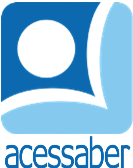 PROF:_______________________________________TURMA:___________NOME:________________________________________________________Problemas de multiplicaçãoLeia e responda:Comprei 6 camisas a R$12,50 cada uma, 4 calças por R$64,50 cada e 8 pares de meia por R$2,50 cada. Fiz o pagamento com 8 notas de R$50,00.Quanto gastei no total?R:Quanto recebi de troco?R:Márcia tem guardado na caderneta de poupança R$215,00. No final do mês, ela irá depositar o triplo dessa quantia. Com quanto ela ficará?R:Um carro percorre 80 quilômetros em 1 hora. Quantos quilômetros ele percorrerá após 12 horas?R:Leia e responda:Um comerciante comprou 350 cadernos, de uma fábrica, e pagou R$8,00 em cada um. Ele irá revender cada caderno pelo preço final de R$12,50.Quanto o comerciante pagou por todos os cadernos?R:Quanto ele lucrará com a venda de cada caderno?R:Quanto ele lucrará com a venda de todos os cadernos?R: